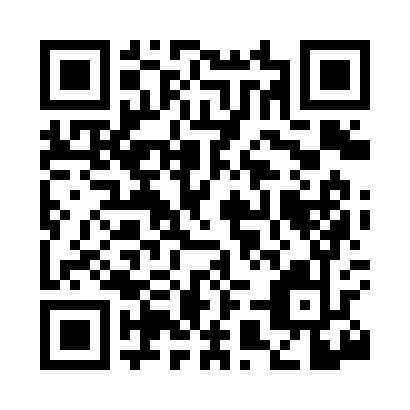 Prayer times for Alsip, Illinois, USASat 1 Jun 2024 - Sun 30 Jun 2024High Latitude Method: Angle Based RulePrayer Calculation Method: Islamic Society of North AmericaAsar Calculation Method: ShafiPrayer times provided by https://www.salahtimes.comDateDayFajrSunriseDhuhrAsrMaghribIsha1Sat3:395:1912:494:508:199:592Sun3:385:1812:494:508:2010:003Mon3:385:1812:494:518:2110:014Tue3:375:1812:494:518:2210:025Wed3:375:1712:504:518:2210:036Thu3:365:1712:504:518:2310:047Fri3:355:1712:504:528:2310:058Sat3:355:1712:504:528:2410:069Sun3:355:1612:504:528:2510:0610Mon3:345:1612:514:538:2510:0711Tue3:345:1612:514:538:2610:0812Wed3:345:1612:514:538:2610:0913Thu3:335:1612:514:538:2710:0914Fri3:335:1612:514:548:2710:1015Sat3:335:1612:524:548:2710:1016Sun3:335:1612:524:548:2810:1117Mon3:335:1612:524:548:2810:1118Tue3:335:1612:524:558:2810:1119Wed3:335:1612:524:558:2910:1220Thu3:345:1712:534:558:2910:1221Fri3:345:1712:534:558:2910:1222Sat3:345:1712:534:558:2910:1223Sun3:345:1712:534:568:2910:1224Mon3:355:1812:544:568:2910:1225Tue3:355:1812:544:568:2910:1226Wed3:365:1812:544:568:3010:1227Thu3:365:1912:544:568:3010:1228Fri3:375:1912:544:578:2910:1229Sat3:375:2012:554:578:2910:1230Sun3:385:2012:554:578:2910:11